西城教育研修学院2020—2021学年度第一学期小学第3周研修活动安排（2020年 9月 14 日—2020年9 月 18 日） “小学低年级学生思维可视化的数学课堂教学实践”（课程编号：601954）全区研修活动活动时间：2019年9月16日（三）下午1：30活动地点：西城研修网活动主题：二年级数学第1单元第2单元第3单元学生思维可视化实践探索活动内容：     1.第一单元“长度单位”微课展示2.第二单元“100以内的加法和减法（二）”微课展示3.第三单元“角的初步认识”微课展示请老师们安排好学校工作，按时参加活动。小学三年级数学全区网络研修活动【研修内容】：    教材介绍版本对比与微课教学研究【活动地点】：    研修网网上三年级主页学习【活动时间】：    2020 年9月16日——9月30日请各校三年级数学教师准时在期限内参加研修活动，并进行网上评价，记录学分。 小学数学五年级全区研修活动本次研修活动为网络研修，具体安排及要求如下。研修活动主题：单元整体设计思路下的五年级上册教材整体介绍活动时间：2020年9月10日—2020年10月10日活动地点：各校活动形式：网络研修网络研修资料内容：本次研究活动，为老师们提供以下学习内容参与网络研修活动方法及要求：1.登录研修网小学数学五年级学科主页，点击“活动”按钮，在列表中找到“单元整体设计思路下的五年级上册教材整体介绍”这一标题，点击标题进入活动页面。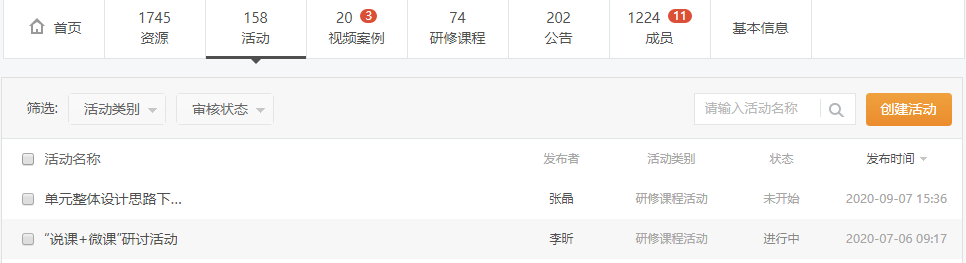 2.进入到活动页面后，点击“参加”按钮，进入到学习页面，开始学习。3.根据个人时间合理安排学习，在规定的活动时间内完成以上研修资料的学习。4.具体要求。请老师们认真学习推荐的相关资源及线上的学习资源，开展线上学习与线下教学实践相结合的研修活动。把微课中压缩的学生学习过程结合授课班级学生的实际情况、自己的教学思考，在课堂教学活动中进一步的实践、思考。结合校本教研活动，加强实践前的集体备课和研究、时间后的交流和反思，利用好优质的线上教学资源，落实教学目标，提高教学研究能力。5. 进行活动后评价。完成研修活动后，请老师们参与评价，该评价将作为研修活动考核及记录考勤的方式。因此请老师们在评价时一定要在第一行写清学校+姓名，以便为您记录考勤。以上所有学习均请在10月10日之前完成。小学六年级数学全区网络研修活动（参与流程说明）【活动时间】   2020年9月9日— —2020年10月16日【活动地点】   网络【活动内容】   数学思想方法贯通培养在“分数乘法”及“位置与方向”单元教学的实践研究《分数乘整数》                      授课教师：奋斗小学高辉老师《分数和小数相乘》                  授课教师：一实验前门分校王婕老师《分数混合运算》                    授课教师：二实验石雪纳老师《解决问题（第1课时）》             授课教师：奋斗小学年君老师《解决问题（第2课时）》             授课教师：奋斗小学李琳老师《解决问题（第3课时）》             授课教师：奋斗小学张雪老师《位置与方向（二）（第2课时）》      授课教师：奋斗小学曹迟老师《位置与方向（二）（第3课时）》      授课教师：奋斗小学王艳蓉老师【参与网络研修活动的流程】请登录西城研修网小学数学六年级学科主页，点击“活动”按钮，在列表中找到“小学数学六年级教师数学思想方法贯通培养的教学实践研究”这一标题，点击标题进入活动界面后，先点击“参加”按钮，然后开始学习。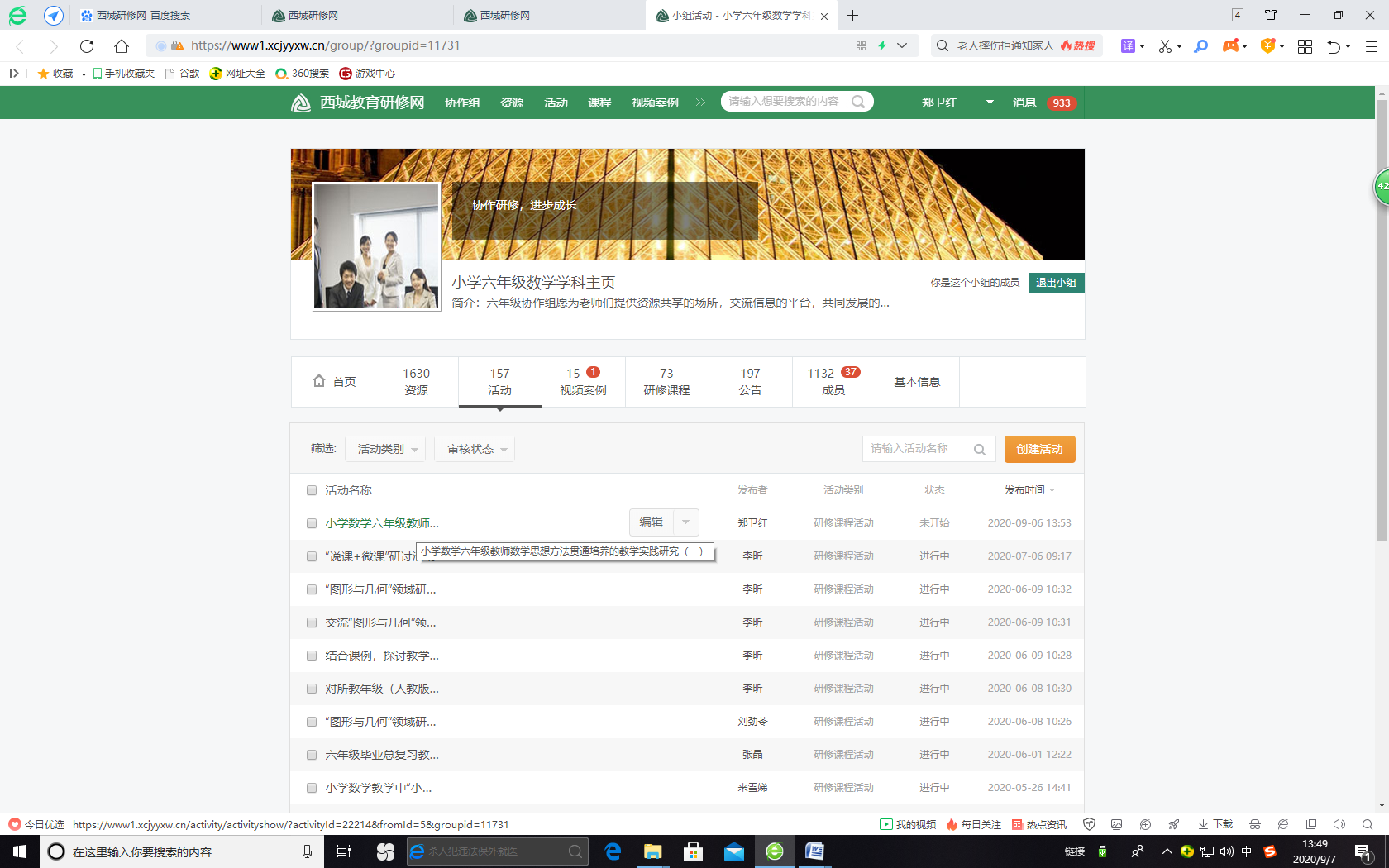 根据个人时间，合理安排学习，选择1-2个视频进行观看即可。保证在规定的活动时间内完成以上研修资料的学习。参与话题讨论。点击“⑨评价”，围绕“数学核心知识、核心思想方法的贯通培养”，对您观看的视频进行分析点评或提出建议，也可以结合自己的教学提出观点和具体做法。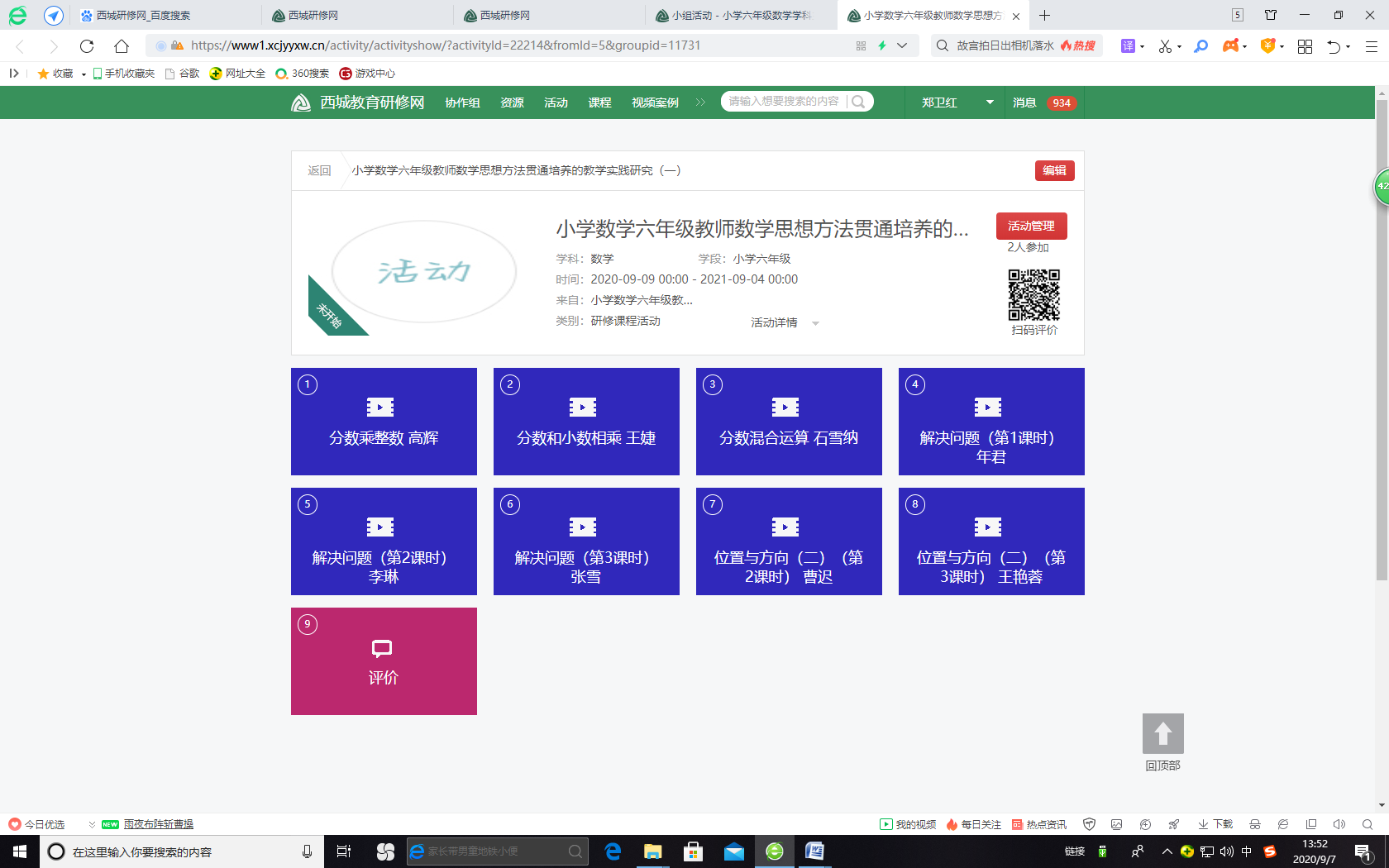 【注意】每位老师要在“⑨评价”中实名参与话题讨论（请注明学校及姓名），以此作为您参加本次研修活动考勤记录和考核成绩的依据，最晚于10月16日完成。同时老师们还要进入继教系统完成对本次研修活动的评价。小学语文一年级网络研修活动案例问题北京第二实验小学于光老师录制的网课《gkh》和张莞老师录制的网课《zhchshr》已发布在西城教育研修网上。现将本次视频案例研讨活动有关事宜通知如下：第一、观摩研讨内容：本次活动聚焦汉语拼音的学习，教师在网络授课中的哪些环节给您留下了深刻的印象，请老师们就“汉语拼音教学中，如何发挥情境图的作用，将发展观察能力、表达能力与学习拼音有机地整合在一起”进行研讨。第二、研讨时注意：1.登陆西城教育研修网，在“视频案例”频道观看此课程相关案例。2.请老师们在“案例问题”下面结合自己的思考和学习实践，围绕上面的研讨内容参与研讨。（研讨时请写清校名和姓名，方便登统考勤）3.本次活动为本学期 “统编教材一年级上册双线组元目标落实策略研究”的第一次区级研修活动，活动后注意在“继教管理平台”写出对此次活动的评价。第三、请老师们于2020年11月1日前，完成此次网上研讨。请老师们畅所欲言，分享教学心得。小学语文三年级活动活动时间：2020年 9月17日（周四）下午2:00活动地点：各自安排 活动内容：视频案例                交流教师： 刘奥伟    志成小学   张媛      三里河第三小学                           马明菲    登莱小学本次活动为本学期第一次全年级研修活动，请您活动后及时参与网上活动评价。小学语文六年级活动活动时间：2020年9月17日（周四）下午2:00活动地点：各自安排活动内容：教学现场课及评课统编教材使用研究——策略单元主题研究交流教师：张建   第二实验小学          马佳于洁郑杰本次活动为本学期第三次全年级研修活动，请您活动后及时参与网上活动评价。小学道德与法治学科1-3年级研修活动研修活动主题：小学道德与法治学科1-3年级教与学活动设计与实践研修活动时间：2020年 9 月 16 日（星期三）上午8：30研修活动地点：网上研修研修活动内容：教材培训：小学道德与法治学科1-3年级教与学活动设计与实践教材培训(学科)——道德与法治二年级上册教材培训备注：1.请1-3年级道德与法治教师按时登陆研修网参与学习。2.登陆小学道德与法治学科主页-进入“活动”栏目内的“1-3年级网络研修活动：“小学道德与法治学科1-3年级教与学活动设计与实践教材培训”——道德与法治二年级上册教材培训。完成后请在继教系统进行相应评价得学分。小学道德与法治学科4-6年级研修活动研修活动主题：小学4-6年级道德与法治教师基本功培训课程—相关法治教育内容的学习与实践（三）研修活动时间：2020年9月16日（星期三）上午8：30研修活动地点：网上研修研修活动内容：网上研修：新教材培训——针对五年级上册相关法治教育内容解读分析，提升教师法治教学能力和水平。主讲人：西城区育民小学道德与法治教师 贾涛3．观看微课：五年级《课余生活助我成长》 执教教师：北京师范大学京师附小高伯铮老师备注：1.请4-6年级道德与法治教师全员参与。登录西城区教育研修网小学道德与法治协作组页面打开相关资源链接进行学习，学习后进入计较系统做好评价。请做好安排准时参加网上研修活动。小学综合实践活动课程研修活动活动时间：2020年9月18日  13：00—17:00活动方式：网络研修（西城教育研修网-“小学综合实践活动-研究性学习”协作组）活动内容：专家讲座-综合实践活动与劳动教育活动步骤：1.登录西城教育研修网。2.进入“小学综合实践活动-研究性学习”协作组，点击进入“课程理论学习研讨20200918”活动，点击“参加”后，参与本次网络研修活动。 3.观看学习《综合实践活动与劳动教育》专题讲座视频。 4.在“学习研讨”模块中完成所有研讨题目的讨论。活动要求：1.按时参加活动，在13：00点—17:00点的时间段内参加研讨。2.认真观看学习主题实践活动案例。3.在研讨中充分表达自己的观点。小学劳技教研活动时   间：2020年9月18日（周五）下午2：00地   点：劳技教师所在学校内   容： 1.宣讲本学期研修课程计划；          2. 结合上学期研修课程的实际，提出具体要求。参加人：请各校专、兼职劳技课教师参加。备注：本次研修活动的考勤以课后作业的提交为依据，请大家按时参加课程的学习，及时完成课后作业，谢谢！小学科学青年教师专业发展课程研修活动活动主题：教育部网课研讨1活动形式：网络研讨活动时间：2020年9月18日（周五）下午1:30活动地点：腾讯会议（详见“教育部网课群”微信群）活动内容：一、腾讯会议二、分组研讨：二、三、五年级（各年级教育部录课备课组）1.第6周的网课设计2.第7周的网课设计3.第8周的网课设计三、网课幻灯片制作问题及解决方案提示：请参与教育部“中小学网络学习平台课程资源”的老师专时专用。书法学科研修活动活动主题：北师大版《书法练习指导》教材介绍——全体参加活动形式：网上学习活动时间：2020-09-16至09-30  （考勤截止时间2020-9-30）活动地点：自定主讲人：查律教授       北京师范大学主  题：对北师大版《书法练习指导》选帖特色、编写思路、使用过程中的注意事项等，进行解析说明。备注：1、本课学习资料为教学视频，请登录“西城教育研修网”-“西城书法教育”协作组-“资源”目录下载，下载记录将作为参与活动考勤依据。2、本次活动虽为北师大版教材介绍，但由于内容涉及3-6年级所有教材内容，系统性强，对于使用“人美版”的教师，也有助于领会《中小学书法教育指导纲要》精神、把握教材内容。所以请全体书法教师下载学习。小学美术教师挖掘教材的文化内涵，增强知识储备落实学科核心素养——欣赏评述、综合探索领域（一）小学音乐学科研修活动活动主题：小学音乐教师单元主题教学研修之学习目标的确立（一）活动时间：2020年9月16日（星期三）下午1:30活动地点：研修网平台活动内容：单元主题教学培训备注：请老师们登录西城教育研修网——协作组 小学音乐学科主页——“活动”专栏，进入“单元主题教学培训”开始学习，参与“专题讨论”和“评价”。请还未报名本课程的老师，抓紧时间在网上报名。课程编号：6019472020年小学信息技术学科教师研修活动新学期小学信息技术学科定于2020年9月17日（星期四）9:00开展网上研修活动，具体活动内容如下：研修活动主题：解读分析信息技术学科教学内容与教学实施建议研修活动时间：2020年9月17日（星期四）上午9：00研修活动地点：西城区教育研修网腾讯视频会议（线上活动）研修活动内容：1.信息技术学科教学内容与教学实施建议2.图形化与Python编程教材教法分析3.新学期小学信息技术研修工作安排。主讲人:研修学院信息技术教研员 朱慧备注：新学期第一次利用（研修网）腾讯会议开展网络研修，请老师们提前15分钟上线进行调试，请小学信息技术教师全员参与，不迟到、不早退，准时参加研修活动。教材介绍单元整体设计思路下的五年级上册教材整体介绍教研室   张晶教学案例分享1.《小数乘小数（第1课时）》黄城根小学 沈晶晶教学案例分享2.《小数乘小数(第3课时)》黄城根小学 史冬梅教学案例分享3.《解决问题（第1课时）》黄城根小学 薛铮教学案例分享4.《解决问题（第2课时）》京师附小   胡林教学案例分享5.《位置（第1课时）》中古友谊小学  王淳教学案例分享6.《位置（第2课时）》中古友谊小学  刘晓丽活动主题：小学美术教师挖掘教材的文化内涵，增强知识储备落实学科核心素养——欣赏评述、综合探索领域（一 活动形式：网上学习活动日期：2020-09-16 14:002020-09-16 14:002020-09-16 14:00活动地点：研修网研修网研修网主持人：唐颖唐颖唐颖主讲人：唐颖   高级教师  北京市西城区教育研修学院唐颖   高级教师  北京市西城区教育研修学院唐颖   高级教师  北京市西城区教育研修学院主题：1.布置研修计划,强调研修课程相关事宜（面向群体、报名问题、考勤问题）2.解读本课程内容要求及布置研修任务。提示：目前的网络研修可以在规定时间内观看参与，请老师们一定关注本次研修活动的时限，以免错过，并在本次研修活动的界面内参与讨论和评价，系统以此为依据记录考勤。1.布置研修计划,强调研修课程相关事宜（面向群体、报名问题、考勤问题）2.解读本课程内容要求及布置研修任务。提示：目前的网络研修可以在规定时间内观看参与，请老师们一定关注本次研修活动的时限，以免错过，并在本次研修活动的界面内参与讨论和评价，系统以此为依据记录考勤。1.布置研修计划,强调研修课程相关事宜（面向群体、报名问题、考勤问题）2.解读本课程内容要求及布置研修任务。提示：目前的网络研修可以在规定时间内观看参与，请老师们一定关注本次研修活动的时限，以免错过，并在本次研修活动的界面内参与讨论和评价，系统以此为依据记录考勤。